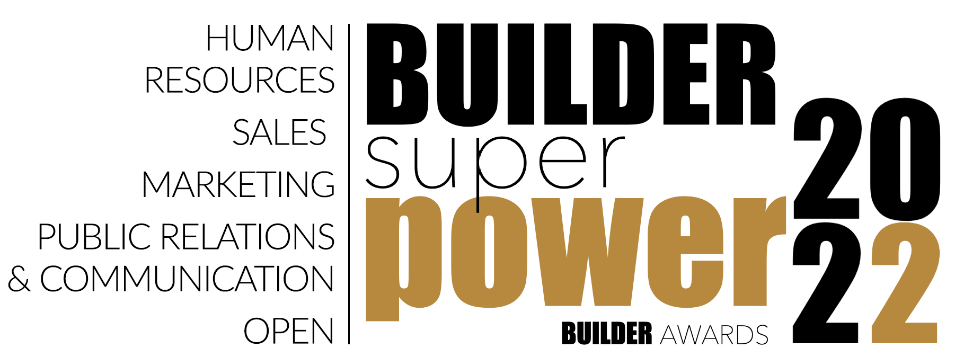 	wyróżnienie przyznawane przez Kapitułę i redakcję magazynu Builder, promujące firm z branży budowlanej oraz ich sukcesy rynkowe przez nagradzanie wyróżniających się menedżerów i zespołów odpowiedzialnych za kluczowe procesy w firmie.ZGŁOSZENIEudziału w I etapie Konkursu i ankieta weryfikacyjnaUWAGA: 
Udział w pierwszym etapie nie podlega opłacie regulaminowej. Wyniki pierwszego etapu stanowią procedurę wewnętrzną i nie są podawane do wiadomości publicznej.Zgłoszenie prosimy przesłać do 30.06.2022 roku
na adres e-mail:	superpower@builderpolska.pl ZGŁASZAJĄCY KANDYDATA DO WYRÓŻNIENIAFIRMA:		________________________________________________________________________________________ADRES:		________________________________________________________________________________________
				kod pocztowy, ulica, miejscowość

OSOBA KONTAKTOWA:		_________________________________________________________________imię, nazwisko, stanowiskoTEL.	________________________		E-MAIL 	____________________________________________ANKIETA WERYFIKACYJNAAnkietę prosimy wypełnić na komputerze i przesłać ją drogą elektroniczną
wraz ze zgłoszeniem na adres superpower@builderpolska.plDANE ZGŁASZANEGO KANDYDATA (OSOBY LUB ZESPOŁU) DO WYRÓŻNIENIA:DANE DO ZGŁOSZENIA OSOBY:	Imię i nazwisko:	Stanowisko: 	Komórka organizacyjna:	Tel.: 	_______________ E-mail: ____________________DANE DO ZGŁOSZENIA ZESPOŁU:	Nazwa zespołu: 	Imię i nazwisko lidera zespołu: 	Stanowisko: 	Tel.: 	__________________E-mail: __________________KATEGORIA WYRÓŻNIENIA  SALES (sprzedaż, handel)	 MARKETING	 HUMAN RESOURCES
 PR & COMMUNICATIONS (w tym Rzecznik Prasowy) INNA _______________________________________DOKONANIA ZAWODOWEWPŁYW NA POZYCJĘ I SUKCESY RYNKOWE FIRMYKRÓTKIE UZASADNIENIE ZGŁOSZENIA:DODATKOWE INFORMACJE UZASADNIAJĄCE ZGŁOSZENIE:______________________________data wypełnienia zgłoszenia_________________________________________________imię i nazwisko osoby upoważnionej